申請教會須知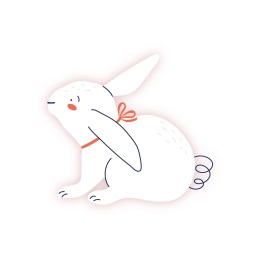 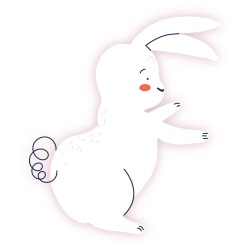 關於申請教會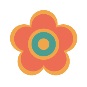 （1）事先規劃ILT青年學員的服事內容及大致行程。（2）扮演青年學員與寄宿家庭之間的協調角色。（3）願意提供青年學員在教會之食、宿、交通、旅遊、活動等費用。（4）為青年學員安排翻譯人員，若無可由主辦單位派同工協助。（5）派教會接待青年1-2名，全程參加「行前說明會」及「行後分享會」。（6）規劃ILT青年學員一日遊。（請申請教會於一日遊計劃中，加入族群與教會宣教史的介紹，使ILT青年更進一步認識在地教會及台灣。）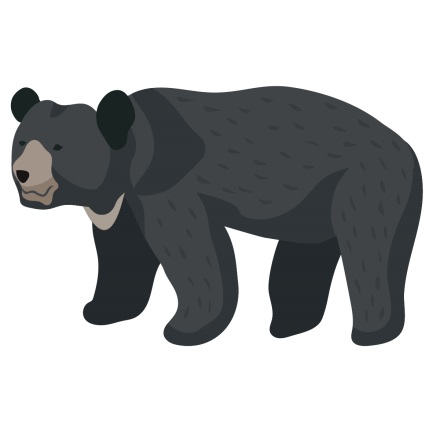 關於寄宿家庭（1）提供青年學員安全整潔的房間。（2）膳食由寄宿家庭預備或由教會提供。（3）生活起居細節，應當事先與青年學員做好溝通。（例：清楚說明起床、就寢、用餐時間，或是否可以使用電話、網路資源等等…）（4）耐心與學員溝通，尊重不同國家的風俗習慣、衛生習慣或食物禁忌等等…。（5）遇有特殊或突發狀況，立即回報教會。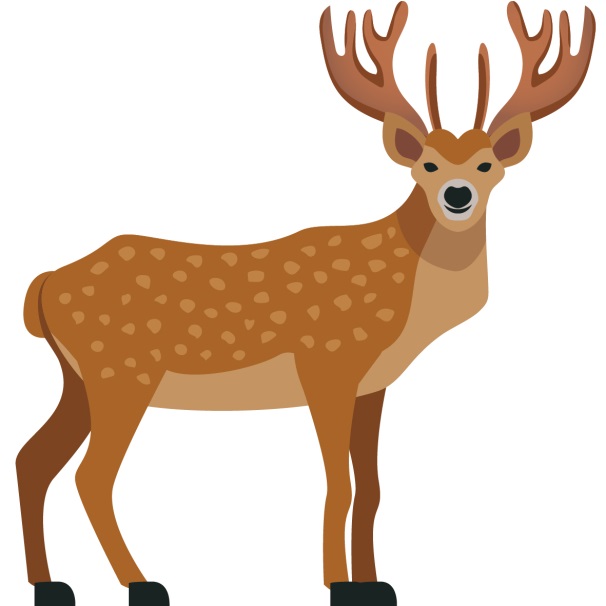 台灣基督長老教會總會青年事工委員會　青年幹事　李信仁牧師　專案助理　藍毓晴小姐　電話：02-23625282#610　傳真：02-23631722　地址：106613台北市羅斯福路三段269巷3號　電子郵件：youth@mail.pct.org.tw　官方網站：youth.pct.org.tw　Facebook粉絲專頁：www.facebook.com/PCTYouth/  教會/機構申請表填表日期：2023年   月   日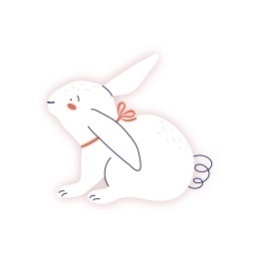 (教會申請表格)住宿家庭申請表填表日期：2023年   月   日 (教會申請表格_住宿家庭申請表)接待青年申請表填表日期：2023年   月   日 (教會申請表格_接待青年報名表)教會/機構名稱所屬中/ 區會中/ 區會中/ 區會中/ 區會方案聯絡人電話手機電子郵件傳真聯絡地址(    )(    )(    )(    )(    )(    )期待接待ILT青年為： 女性（人數     ）         男性（人數     ）期待接待ILT青年為： 女性（人數     ）         男性（人數     ）期待接待ILT青年為： 女性（人數     ）         男性（人數     ）期待接待ILT青年為： 女性（人數     ）         男性（人數     ）期待接待ILT青年為： 女性（人數     ）         男性（人數     ）期待接待ILT青年為： 女性（人數     ）         男性（人數     ）期待接待ILT青年為： 女性（人數     ）         男性（人數     ）教會/機構2023暑期方案教會/機構2023暑期方案教會/機構2023暑期方案教會/機構2023暑期方案教會/機構2023暑期方案教會/機構2023暑期方案教會/機構2023暑期方案活動名稱活動日期活動地點活動地點活動方式（請列點敘述：活動方式/活動內容/對象/活動時間，並附上活動行程表）（請列點敘述：活動方式/活動內容/對象/活動時間，並附上活動行程表）（請列點敘述：活動方式/活動內容/對象/活動時間，並附上活動行程表）（請列點敘述：活動方式/活動內容/對象/活動時間，並附上活動行程表）（請列點敘述：活動方式/活動內容/對象/活動時間，並附上活動行程表）（請列點敘述：活動方式/活動內容/對象/活動時間，並附上活動行程表）服事項目與時間（請敘述需學員配合之時間、項目及細節，如詩歌教唱、聖經故事、語文教學、康樂活動等等…）（請敘述需學員配合之時間、項目及細節，如詩歌教唱、聖經故事、語文教學、康樂活動等等…）（請敘述需學員配合之時間、項目及細節，如詩歌教唱、聖經故事、語文教學、康樂活動等等…）（請敘述需學員配合之時間、項目及細節，如詩歌教唱、聖經故事、語文教學、康樂活動等等…）（請敘述需學員配合之時間、項目及細節，如詩歌教唱、聖經故事、語文教學、康樂活動等等…）（請敘述需學員配合之時間、項目及細節，如詩歌教唱、聖經故事、語文教學、康樂活動等等…）一日遊計劃（請列出計劃出遊的時間、地點等等…）（請列出計劃出遊的時間、地點等等…）（請列出計劃出遊的時間、地點等等…）（請列出計劃出遊的時間、地點等等…）（請列出計劃出遊的時間、地點等等…）（請列出計劃出遊的時間、地點等等…）其他需求單位代表者簽名：單位代表者簽名：單位代表者簽名：單位代表者簽名：單位代表者簽名：單位代表者簽名：單位代表者簽名：家長姓名家長姓名所屬教會所屬教會所屬教會          教會          教會職業職業年齡年齡年齡聯絡電話聯絡電話(O)                   (H)                  (M)(O)                   (H)                  (M)(O)                   (H)                  (M)(O)                   (H)                  (M)(O)                   (H)                  (M)(O)                   (H)                  (M)聯絡地址聯絡地址(    )(    )(    )(    )(    )(    )家庭成員外語能力家庭成員外語能力家庭成員外語能力家庭成員外語能力家裡是否飼養寵物家裡是否飼養寵物家裡是否飼養寵物家裡是否飼養寵物□ 英語       □日語 □ 其他（                   語）□ 英語       □日語 □ 其他（                   語）□ 英語       □日語 □ 其他（                   語）□ 英語       □日語 □ 其他（                   語）□ 否   □ 是 （                           ）□ 否   □ 是 （                           ）□ 否   □ 是 （                           ）□ 否   □ 是 （                           ） 家庭成員及居家環境介紹：（請敘述家庭成員、居家建築及四周環境等…） 家庭成員及居家環境介紹：（請敘述家庭成員、居家建築及四周環境等…） 家庭成員及居家環境介紹：（請敘述家庭成員、居家建築及四周環境等…） 家庭成員及居家環境介紹：（請敘述家庭成員、居家建築及四周環境等…） 家庭成員及居家環境介紹：（請敘述家庭成員、居家建築及四周環境等…） 家庭成員及居家環境介紹：（請敘述家庭成員、居家建築及四周環境等…） 家庭成員及居家環境介紹：（請敘述家庭成員、居家建築及四周環境等…） 家庭成員及居家環境介紹：（請敘述家庭成員、居家建築及四周環境等…）家長簽名推薦牧長簽名推薦牧長簽名姓 名中文：英文：中文：英文：中文：英文：性 別性 別女：□男：□女：□男：□照片脫帽三個月內近照出 生       年      月      日       年      月      日       年      月      日身分證字號身分證字號照片脫帽三個月內近照所 屬       大專中心      團契         中會        教會       大專中心      團契         中會        教會       大專中心      團契         中會        教會學 校校 系學 校校 系       大學       科系         年級       大學       科系         年級照片脫帽三個月內近照職 業學 歷學 歷地 址聯 絡 方 式電話：(O)      (H)手機：電話：(O)      (H)手機：E-mailE-mail緊急
聯絡人姓名：姓名：與申請者的關係：與申請者的關係：與申請者的關係：與申請者的關係：聯絡電話：手機：聯絡電話：手機：語言能力英   原住民        台    客    中    日    德    其他：英   原住民        台    客    中    日    德    其他：英   原住民        台    客    中    日    德    其他：英   原住民        台    客    中    日    德    其他：英   原住民        台    客    中    日    德    其他：英   原住民        台    客    中    日    德    其他：英   原住民        台    客    中    日    德    其他：英   原住民        台    客    中    日    德    其他：語言能力流利尚可   □   □            □    □    □    □    □    □              □   □            □    □    □    □    □    □              □   □            □    □    □    □    □    □              □   □            □    □    □    □    □    □              □   □            □    □    □    □    □    □              □   □            □    □    □    □    □    □              □   □            □    □    □    □    □    □              □   □            □    □    □    □    □    □              □   □            □    □    □    □    □    □              □   □            □    □    □    □    □    □              □   □            □    □    □    □    □    □              □   □            □    □    □    □    □    □              □   □            □    □    □    □    □    □              □   □            □    □    □    □    □    □           專 長
興 趣狀況說明□食物禁忌（                        ）□特殊疾病或常疾，如：過敏、氣喘等（                           ）□其他（自行填寫                   ）□食物禁忌（                        ）□特殊疾病或常疾，如：過敏、氣喘等（                           ）□其他（自行填寫                   ）□食物禁忌（                        ）□特殊疾病或常疾，如：過敏、氣喘等（                           ）□其他（自行填寫                   ）□食物禁忌（                        ）□特殊疾病或常疾，如：過敏、氣喘等（                           ）□其他（自行填寫                   ）□食物禁忌（                        ）□特殊疾病或常疾，如：過敏、氣喘等（                           ）□其他（自行填寫                   ）□食物禁忌（                        ）□特殊疾病或常疾，如：過敏、氣喘等（                           ）□其他（自行填寫                   ）□食物禁忌（                        ）□特殊疾病或常疾，如：過敏、氣喘等（                           ）□其他（自行填寫                   ）□食物禁忌（                        ）□特殊疾病或常疾，如：過敏、氣喘等（                           ）□其他（自行填寫                   ）備  註申請者
簽名中文：                        英文：中文：                        英文：中文：                        英文：中文：                        英文：中文：                        英文：中文：                        英文：中文：                        英文：中文：                        英文：